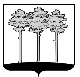 ГОРОДСКАЯ  ДУМА  ГОРОДА  ДИМИТРОВГРАДАУльяновской областиР Е Ш Е Н И Ег.Димитровград   04  апреля  2018  года  	   	                                                    № 81/971  . Об утверждении схемы избирательных округов для проведения выборов депутатов Городской Думы города Димитровграда Ульяновской областиВ соответствии со статьей 18 Федерального закона от 12.06.2002 №67-ФЗ «Об основных гарантиях избирательных прав и права на участие в референдуме граждан Российской Федерации», статьей 13 Закона Ульяновской области от 01.08.2007 №109-ЗО «О выборах депутатов представительных органов муниципальных образований Ульяновской области»,  пунктом 17 части 2 статьи 26 Устава муниципального образования «Город Димитровград» Ульяновской области, рассмотрев обращение Председателя территориальной избирательной комиссии муниципального образования «город Димитровград» Л.В.Новиковой от 30.03.2018 №01-20/71, Городская Дума города Димитровграда Ульяновской области второго созыва решила:1. Утвердить схему избирательных округов для проведения выборов депутатов Городской Думы города Димитровграда Ульяновской области, согласно приложению 1 к настоящему решению.2. Утвердить графическое изображение схемы избирательных округов для проведения выборов депутатов Городской Думы города Димитровграда Ульяновской области, согласно приложению 2 к настоящему решению.3. Установить, что настоящее решение подлежит официальному опубликованию и размещению в информационно-телекоммуникационной сети «Интернет» на официальном сайте Городской Думы города Димитровграда Ульяновской области (www.dumadgrad.ru).Глава города Димитровграда Ульяновской области                                                                     А.М.Кошаев